Беседа «Сайт лицея»В нашем лицее начинает работу проект по наставничеству «Студент-студент». В рамках данного проекта мы ___________________________________, _____________________________, __________________________ назначены наставниками вашей группы.  Мы с вами будем проводить беседы, классные часы, принимать участие в олимпиадах, конкурсах. Конференциях, оказывать вам помощь в учебной деятельности.Сегодня мы хотим провести для вас беседу «Сайт лицея». У нашего Шилкинского многопрофильного лицея есть свой сайт. На главной странице сайта всегда размещены свежие и актуальные новости нашей жизни. Во вкладке «студентам» вы можете найти учебники по разным дисциплинам, рекомендации по написанию ВСР, расписание занятий, проекты наших студентов, а также выпуски нашей лицейской газеты «Про движение».Есть отдельная вкладка «Спортивный клуб «Сапсан»» вы можете ознакомиться с расписанием спортивных секций, спортивными достижениями студентов. Во вкладке «Воспитательная деятельность» размещены материалы о студентах, которые входят в Парламент лицея. В отдельной вкладке «Фотоальбомы» размещаются фотоматериалы, освещающие мероприятия, где участвуют наши студенты. Предлагаем вам посетить сайт нашего лицея (прилагается QR-код). 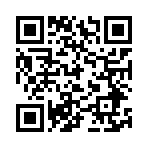 Ребята, до скорой встречи!